Name _______________						Date _______________EARTH AS A MAGNET WORKSHEETPRE- QUESTIONS – You may not know the answer to some of these right away –COME BACK TO THEM1. Draw the domain of an unmagnetized bar magnet2.  Draw a magnetic field around a bar magnet3. Design an experiment which would allow you to see a magnetic field.4. What are the two main categories of magnets?  What is different about them?There are _____ major ways to lose magnetism____________________________________These knock ______________   ____________ out of line.Magnetic Field lines are ____________ lines the surround ________   _______.They will ________     ________.The ___________ the lines are the _______ the force.The biggest magnet around us is _________________.	As a result it produces magnets from _________________ materials.Magnetic Declination 	-_____________   poles do not always stay put	- ____________  _________ is the movement of these poles	- ____________   POLES MOVE, THE _________  POLES DO NOTMagnetic Declination is _______________________________________________________________Secular Variation is ___________________________________________________________________Solar winds are _______   ______________ particles shooting at EarthSolar Winds are stopped by Earth’s __________    ____________    _____________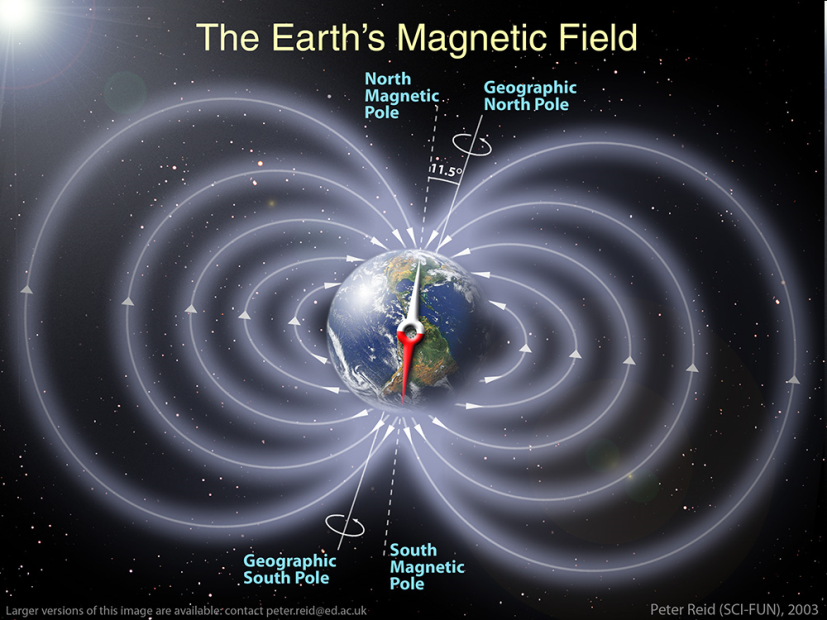 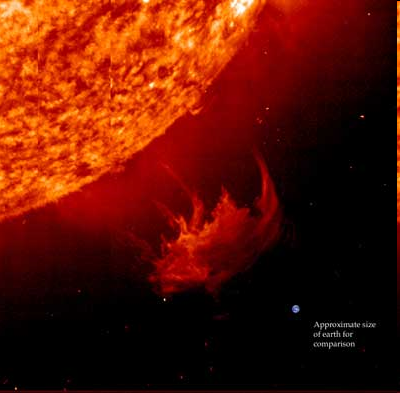 
Earth’s Magnetic field is called the ___________________________    ___________    ____________ - regions on earth of ___________  and ____________ trapped at high speeds.				DRAW THE MAGNETOSPHERE BELOW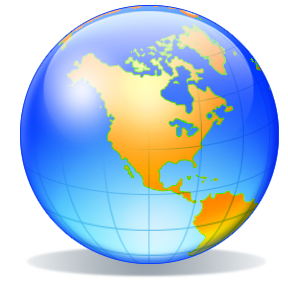 